Students should arrive promptly for any and all SOL review sessions. Students should bring their own paper and pencil, so that they can be actively engaged in the session. Misbehavior will not be tolerated. Any students who misbehave may be asked to leave and might lose the ability to attend other SOL review sessions. 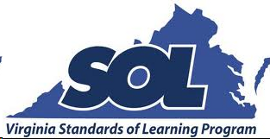 Edison History DepartmentSOL Review/Remediation Plan2018-2019World History ISOL TEST DATE:  Wednesday May 8th Eagle Time Sessions Sign-up for Eagle Time sessions outside       B-152 before the day of the session to ensure a spot! Era 1:                     March 6thEra 2:                     March 14thGreece:                March 20thRome:                   March 28thReligions:           April 3rdEra 4:                     April 10thEra 5:                     April 25thGeography:        May 1stWorld History IISOL TEST DATE:  May 9 and May 10Reviews will take place after school If not enrolled in WH2 but plan on taking the SOL, please see Ms. Colleen Kelly in Room C102 for materials. Current WH2 enrolled students will have review sessions during classThu, Apr 11 – Renaissance/ReformationTue, Apr 23 – AbsolutismThu, Apr 25 – Revolution & UnificationThu, May 2-  – Independence & ImperialismFri, May 3 – World War IMon, May 6 – World War IIWed, May 8 – Cold War/ModernUSVA SOL TEST DATE:  Tuesday May 14thAfter School SessionsFirst 30 students to arrive for these after school sessions will be accepted into the session. Please be on-time and bring something to write with. Thu, April 25 – Standards 2-5                      (3:05 pm-4:00 pm)Thu, May 2 – Standards 6-7                          (3:05 pm-4:00 pm)Thu, May 9 – Standards 9-10                         (3:05 pm-4:00 pm)Mon, May 13 – Standards 11-14                 (3:05 pm-4:00 pm)